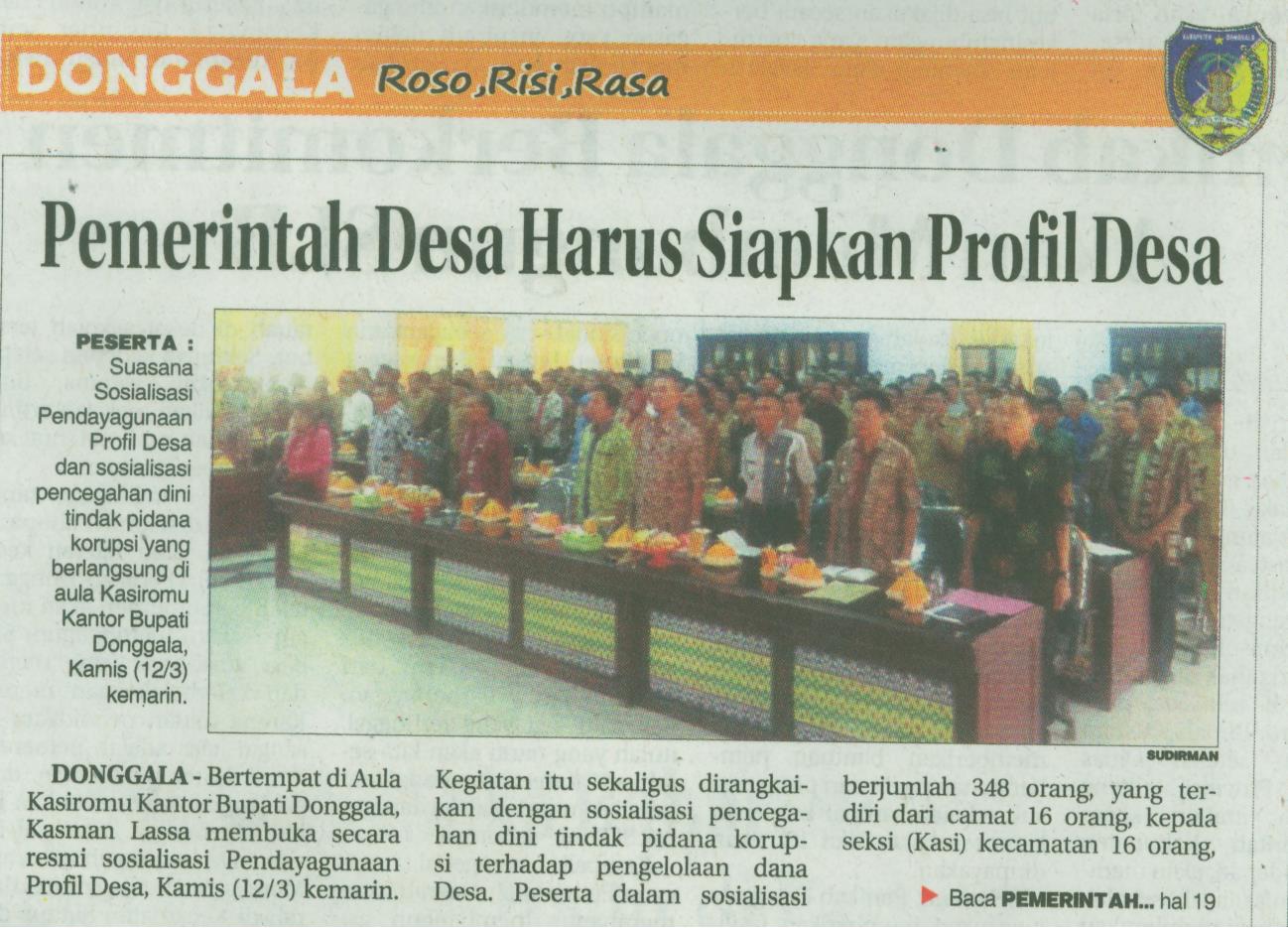 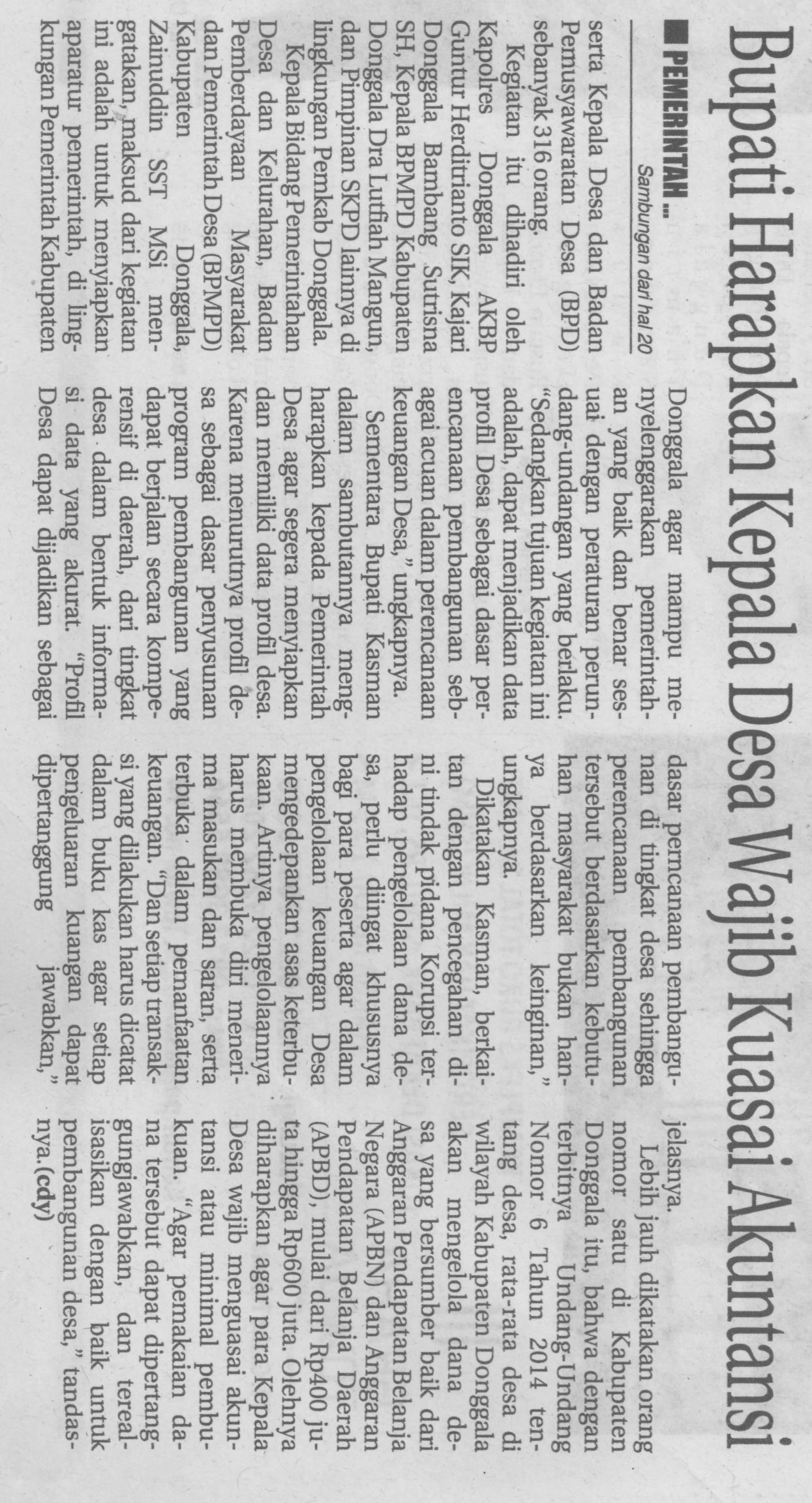 Harian    :RadarKasubaudSulteng 1Hari, tanggal:Jum’at, 13 maret 2015KasubaudSulteng 1Keterangan:Pemerintah Desa Harus Siapkan Profil DesaKasubaudSulteng 1Entitas:DonggalaKasubaudSulteng 1